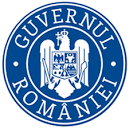 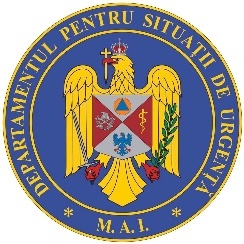 BULETIN DE PRESĂ  28februarie 2022, ora 13.00În ultimele 24 de ore au fost înregistrate4.757 cazuri noi de persoane infectate cu SARS – CoV – 2 (COVID – 19), cu 510mai mult decât în ziua anterioară. 633dintre cazurile noi din 24 de oresunt ale unor pacienți reinfectați, testați pozitiv la o perioadă mai mare de 180 de zile după prima infectare.Evoluția cazurilor noi pozitive din ultimele 7 zile o găsiți în graficul de maijos.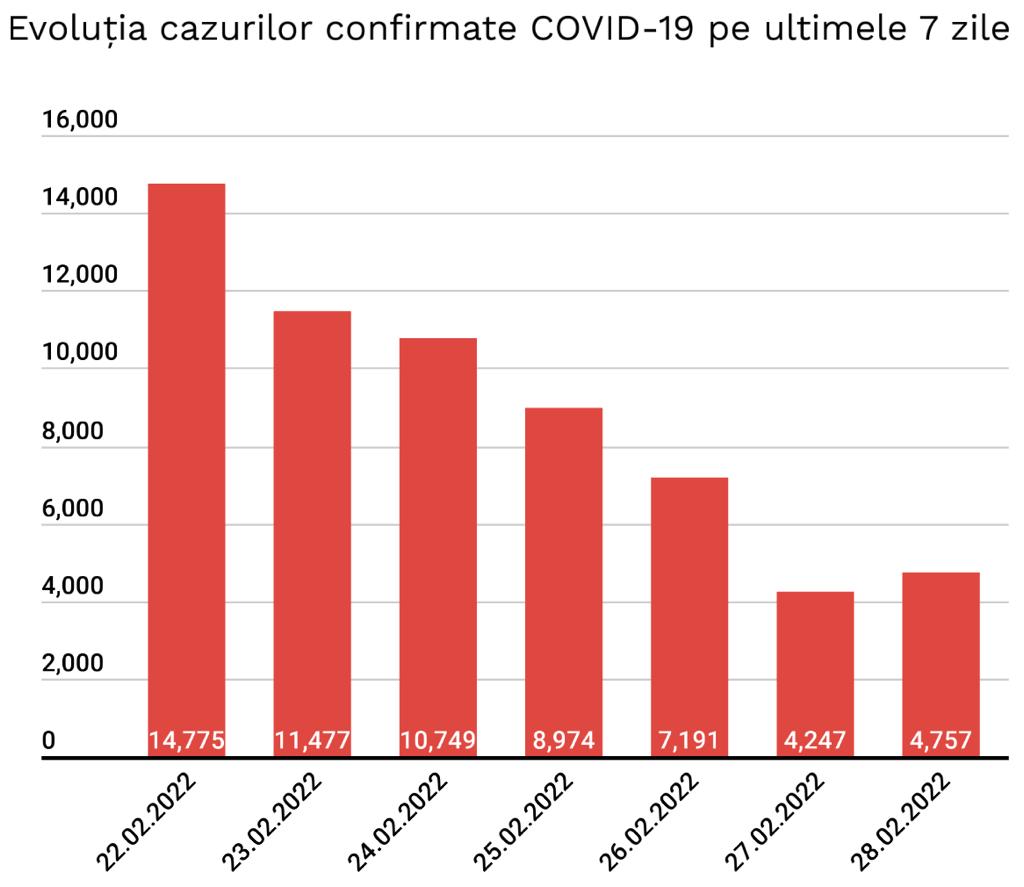 Distribuția pe județe a cazurilor per total și a celor noi o regăsiți în tabelul de mai jos. *Referitor la „cazurile noi nealocate pe județe”, facem precizarea că numărul acestora este determinat de modificările aduse platformei electronice prin care sunt raportate și centralizate rezultatele testelor pentru noul coronavirus. Astfel, conform noii metodologii, centrele de testare introduc în mod direct rezultatele testelor realizate, urmând ca de la nivelul Direcțiilor de Sănătate Publică să fie realizată ancheta epidemiologică și atribuite cazurile pozitive județului/localității de care aparțin persoanele infectate.**În ceea ce privește cazurile din străinătate, acestea sunt cazuri ale unor cetățeni care au venit în România fiind infectați în alte țări. Aceste cazuri au fost cuprinse în totalul cazurilor noi nealocate pe județe. Coeficientul infectărilor cumulate la 14 zile, raportate la 1.000 de locuitori este calculat de către Direcțiile de Sănătate Publică, la nivelul Municipiului București și al județelor. Mai jos aveți graficul realizat în baza raportărilor primite de CNCCI de la Direcțiile de Sănătate Publică: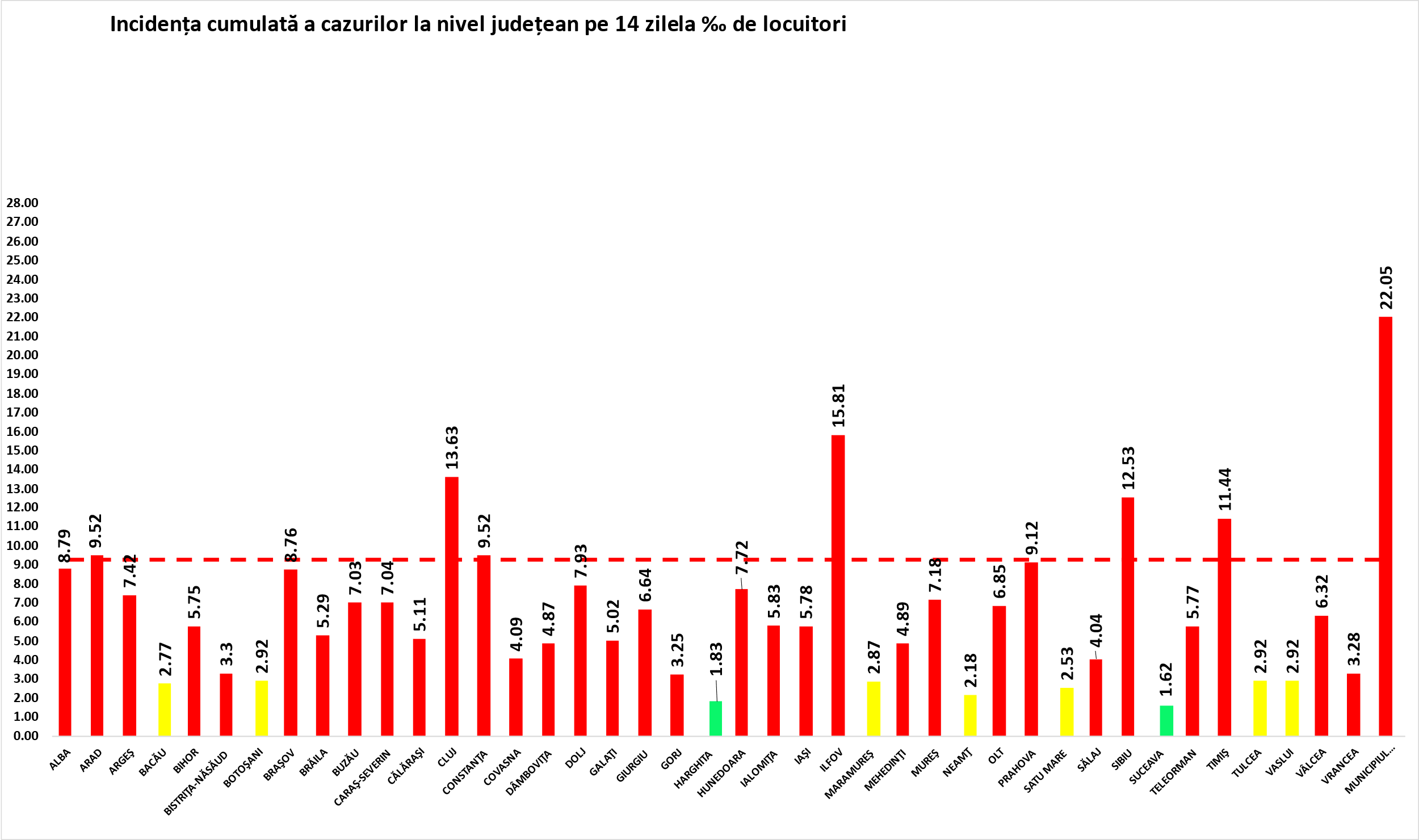 În total, până astăzi, 28februarie, pe teritoriul României au fost înregistrate 2.733.484 de cazuri de infectare cu noul coronavirus (COVID – 19), dintre care 109.878sunt ale unor pacienți reinfectați, testați pozitiv la o perioadă mai mare de 180 de zile după prima infectare. 2.489.778 depacienți au fost declarați vindecați.Distinct de cazurile nou confirmate, în urma retestării pacienților care erau deja pozitivi,410persoane au fost reconfirmate pozitiv. Distribuția pe județe a acestor cazuri o regăsiți în tabelul de mai jos. Până astăzi,63.414persoane diagnosticate cu infecție cu SARS – CoV – 2 au decedat.În intervalul 27.02.2022 (10:00) – 28.02.2022 (10:00) au fost raportate de către INSP61 dedecese(36bărbați și25femei), dintre care 4 anterioare intervalului de referință, ale unor pacienți infectați cu noul coronavirus, internați în spitalele dinAlba,Arad, Bihor, Botoșani,Brăila, Buzău, Caraș-Severin, Cluj, Dâmbovița, Gorj,Harghita, Ialomița, Mehedinți, Mureș, Neamț,Olt, Prahova, Satu Mare, Sibiu, Suceava, Timiș și Vrancea.Dintre cele 61 dedecese, 1 a fost înregistrat la categoria de de vârstă 30-39 de ani, 2la categoria de vârstă 40-49 de ani, 6la categoria de vârstă 50-59 de ani,11la categoria de vârstă 60-69 de ani, 19 la categoria de vârstă 70-79 de aniși 22 la categoria de vârstă peste 80 de ani.Toate decesele înregistrate sunt ale unor pacienți care au prezentat comorbidități.Din totalul de61 depacienți decedați, 55 aufost nevaccinați și 6 vaccinați. Pacienții vaccinați aveau vârsta cuprinsă între grupele de vârstă 60-69 ani și peste 80 ani. Toțipacienții vaccinați care au decedat prezentaucomorbidități.
Au fost raportate4decese anterioareintervalului de referință, survenite în județul Brăila, anterior lunii februarie 2022.În unitățile sanitare de profil, numărul de persoane internate în secții cu COVID-19 este de7.283, cu 172mai mult decât în ziua anterioară.De asemenea,la ATIsunt internate923de persoane, cu23 mai puțin decât în ziua anterioară. Dintre cei923 depacienți internați la ATI,810sunt nevaccinați.Din totalul pacienților internați,422sunt minori,416 fiind internați în secții, cu 34 mai mult decât în ziua anterioarăși6 la ATI, cu  unul mai puțin decât în ziua anterioară.Până la această dată, la nivel național, au fost prelucrate 12.426.870 deteste RT-PCR și8.613.972 deteste rapide antigenice. În ultimele 24 de ore au fost efectuate8.787 deteste RT-PCR (5.017în baza definiției de caz și a protocolului medical și 3.770la cerere) și17.867 deteste rapide antigenice. Pe teritoriul României,114.916 persoane confirmate cu infecție cu noul coronavirus sunt în izolare la domiciliu, iar 7.936 depersoane se află în izolare instituționalizată. De asemenea, 64.898 depersoane se află în carantină la domiciliu, iar în carantină instituționalizată se află 12 persoane.În ultimele 24 de ore, au fost înregistrate1.599 deapeluri la numărul unic de urgență 112.Ca urmare a încălcării prevederilor Legii nr. 55/2020 privind unele măsuri pentru prevenirea și combaterea efectelor pandemiei de COVID-19, polițiștii și jandarmii au aplicat, în ziua de 27februarie, 893de sancțiuni contravenționale, în valoare de244.250lei.Reamintim cetățenilor că Ministerul Afacerilor Interne a operaționalizat, începând cu data de 04.07.2020, o linie TELVERDE (0800800165) la care pot fi sesizate încălcări ale normelor de protecție sanitară.Apelurile sunt preluate de un dispecerat, în sistem integrat, și repartizate structurilor teritoriale pentru verificarea aspectelor sesizate.În ceea ce privește situația cetățenilor români aflați în alte state,23.895 de cetățeni români au fost confirmați ca fiind infectați cu SARS – CoV – 2 (coronavirus): 2.557 în Italia, 16.951 în Spania, 209 în Marea Britanie, 138 în Franța, 3.127 în Germania,  99 în Grecia, 49 în Danemarca, 37 în Ungaria, 28 în Olanda, 2 în Namibia,  12 în SUA, 11 în Suedia,  151 în Austria, 22 în Belgia, 6 în Japonia, 2 în Indonezia, 75 în Elveția, 8 în Turcia, 2 în Islanda, 2 în Belarus, 8 în Bulgaria,51 în Cipru, 8 în India, 8 în Ucraina, 14 în Emiratele Arabe Unite, 18 în Republica Moldova, 3 în Muntenegru, 218 în Irlanda, 5 în Singapore, 5 în Tunisia, 14 în Republica Coreea, 2 în Bosnia și Herțegovina, 4 în Serbia, 14 în Croația, 6 în Portugalia, 6 în Polonia, 2 în Georgia, 2 în Turkmenistan, 2 în Costa Rica și câte unul în Argentina, Luxemburg, Malta, Brazilia, Kazakhstan, Republica Congo, Qatar, Vatican, Egipt, Pakistan, Iran, Slovenia, Federația Rusă, Finlanda,Kuweit, Nigeria și Mexic. De la începutul epidemiei de COVID-19 (coronavirus) și până la acest moment, 201 cetățeni români aflați în străinătate, 40 în Italia, 19 în Franța, 43 în Marea Britanie, 60 în Spania, 14 în Germania, 2 în Belgia, 3 în Suedia, 5 în Irlanda, 2 în Elveția, 3 în Austria, unul în SUA, unul în Brazilia, unul în Republica Congo, unul în Grecia, unul în Iran, unul în Polonia, unul în Bulgaria, unul în Nigeria, unul în Turcia și unul în Croația au decedat.Dintre cetățenii români confirmați cu infecție cu noul coronavirus, 798 au fost declarați vindecați: 677 în Germania, 90 în Grecia, 18 în Franța, 6 în Japonia, 2 în Indonezia, 2 în Namibia, unul în Luxemburg, unul în Tunisia și unul în Argentina.Notă: aceste date sunt obținute de misiunile diplomatice și oficiile consulare ale României în străinătate, fie de la autoritățile competente din statele de reședință, în măsura în care aceste date fac obiectul comunicării publice, fie în mod direct de la cetățenii români din străinătate.Le reamintim cetățenilor să ia în considerare doar informațiile verificate prin sursele oficiale și să apeleze pentru recomandări și alte informații la linia TELVERDE - 0800.800.358. Numărul TELVERDE nu este un număr de urgență, este o linie telefonică alocată strict pentru informarea cetățenilor și este valabilă pentru apelurile naționale, de luni până vineri, în intervalul orar 08.00 – 20.00. De asemenea, românii aflați în străinătate pot solicita informații despre prevenirea și combaterea virusului la linia special dedicată lor, +4021.320.20.20.În continuare vă prezentăm situația privind infectarea cu virusul SARS – CoV – 2 la nivel european și global:În intervalul 17 februarie 2022– 24 februarie 2022, au fost raportate 107.414.749 de cazuri în UE / SEE. Cele mai multe cazuri au fost înregistrate în Franţa, Italia, Spania și Germania. Începând din 15 decembrie 2020, CEPCB a întrerupt publicarea datelor privind numărul cazurilor confirmate și numărul cetățenilor decedați, atât în UE / SEE, Regatul Unit, Monaco, San Marino, Elveția, Andorra, cât și la nivel global. Aceste raportări sunt actualizate săptămânal.   Sursă: Centrul European pentru Prevenirea și Controlul Bolilor (CEPCB) (https://www.ecdc.europa.eu/en)  * Datele referitoare la numărul persoanelor vindecate, raportate zilnic în mod defalcat pe state și la nivel global, au încetat să fie prelucrate și comunicate de către centrul specializat în agregarea datelor de acest tip, respectiv Johns Hopkins CSSE. ** Datele din paranteze reprezintă numărul de cazuri noi, în intervalul 17 februarie 2022– 24 februarie 2022.*** CEPCB precizează că actualizările la nivel național sunt publicate pe coordonate diferite de timp și procesate ulterior, ceea ce poate genera discrepanțe între datele zilnice publicate de state și cele publicate de CEPCB.Grupul de Comunicare StrategicăNr. crt.JudețNumăr de cazuri confirmate(total)Număr de cazuri nou confirmateIncidența  înregistrată la 14 zile1.Alba51.408968,792.Arad65.343889,523.Argeș71.987777,424.Bacău59.049462,775.Bihor78.377865,756.Bistrița-Năsăud28.735243,307.Botoșani34.681182,928.Brașov102.6602998,769.Brăila30.125505,2910.Buzău38.643557,0311.Caraș-Severin28.412317,0412.Călărași24.623175,1113.Cluj147.57431313,6314.Constanța110.1302209,5215.Covasna18.684304,0916.Dâmbovița50.008564,8717.Dolj68.1211357,9318.Galați60.603665,0219.Giurgiu27.207336,6420.Gorj21.125213,2521.Harghita20.947111,8322.Hunedoara54.3621157,7223.Ialomița26.185255,8324.Iași105.1321095,7825.Ilfov112.78626415,8126.Maramureș48.592382,8727.Mehedinți20.829514,8928.Mureș59.8641007,1829.Neamț44.465202,1830.Olt36.906686,8531.Prahova93.3541299,1232.Satu Mare31.433212,5333.Sălaj25.648184,0434.Sibiu73.10912912,5335.Suceava56.625221,6236.Teleorman32.301875,7737.Timiș141.30322411,4438.Tulcea20.04192,9239.Vaslui35.085332,9240.Vâlcea39.290586,3241.Vrancea25.283193,2842.Mun. București505.480136822,0543.Din străinătate**4.072244.Cazuri noi nealocate pe județe2.897*76 TOTAL TOTAL2.733.4844.757 Nr. Crt.JUDEȚProbe pozitive la retestare1ALBA252ARAD303ARGEŞ84BACĂU105BIHOR36BISTRIŢA-NĂSĂUD17BOTOŞANI18BRAŞOV89BRĂILA310BUZĂU1111CARAŞ-SEVERIN012CĂLĂRAŞI413CLUJ1414CONSTANŢA915COVASNA116DÂMBOVIŢA117DOLJ2118GALAŢI819GIURGIU920GORJ221HARGHITA222HUNEDOARA1023IALOMIŢA324IAŞI825ILFOV1626MARAMUREŞ327MEHEDINŢI328MUREŞ929NEAMŢ330OLT631PRAHOVA2332SATU MARE233SĂLAJ034SIBIU335SUCEAVA1036TELEORMAN737TIMIŞ1038TULCEA139VASLUI340VÂLCEA241VRANCEA042MUNICIPIUL BUCUREŞTI117TOTAL410ŢARACAZURI CONFIRMATEDECEDAȚIRegatul Unit18.605.752    (+257.723) 160.581   (+976)Franţa     22.468.239    (+590.684) 137.489  (+1910)Spania10.903.662    (+169.717)   98.513  (+1807)Italia12.603.758    (+338.415)  153.764  (+1802)Germania14.186.642  (+1.152.208)             122.134  (+1414) SITUAȚIE GLOBALĂ LA 24 FEBRUARIE 2022SITUAȚIE GLOBALĂ LA 24 FEBRUARIE 2022CAZURI CONFIRMATEDECEDAȚI424.971.978 (+13.418.838)5.898.291(+68.935)